Unit 2 Lesson 6: Problemas sobre mascotasWU Observa y pregúntate: El acuario (Warm up)Student Task Statement¿Qué observas?
¿Qué te preguntas?En el acuario hay algunos peces.
Algunos de los peces son rojos y algunos son azules.1 Tres lecturas: Los peces de KiranStudent Task StatementKiran tiene algunos peces en su acuario.
Tiene 4 peces rojos y 5 peces azules.
¿Cuántos peces tiene en total?
Muestra cómo pensaste. Usa dibujos, números o palabras.Ecuación: ________________________________2 Las mascotas de Tyler y ClareStudent Task StatementTyler y Clare quieren saber cuántas mascotas tienen juntos.
Tyler tiene 2 tortugas.
Clare tiene 4 perros.Tyler escribió la ecuación .
Clare escribió la ecuación .¿Las dos ecuaciones corresponden a la historia?
¿Por qué sí o por qué no?
Muestra cómo pensaste. Usa dibujos, números o palabras.3 Centros: Momento de escogerStudent Task StatementEscoge un centro.Historias matemáticas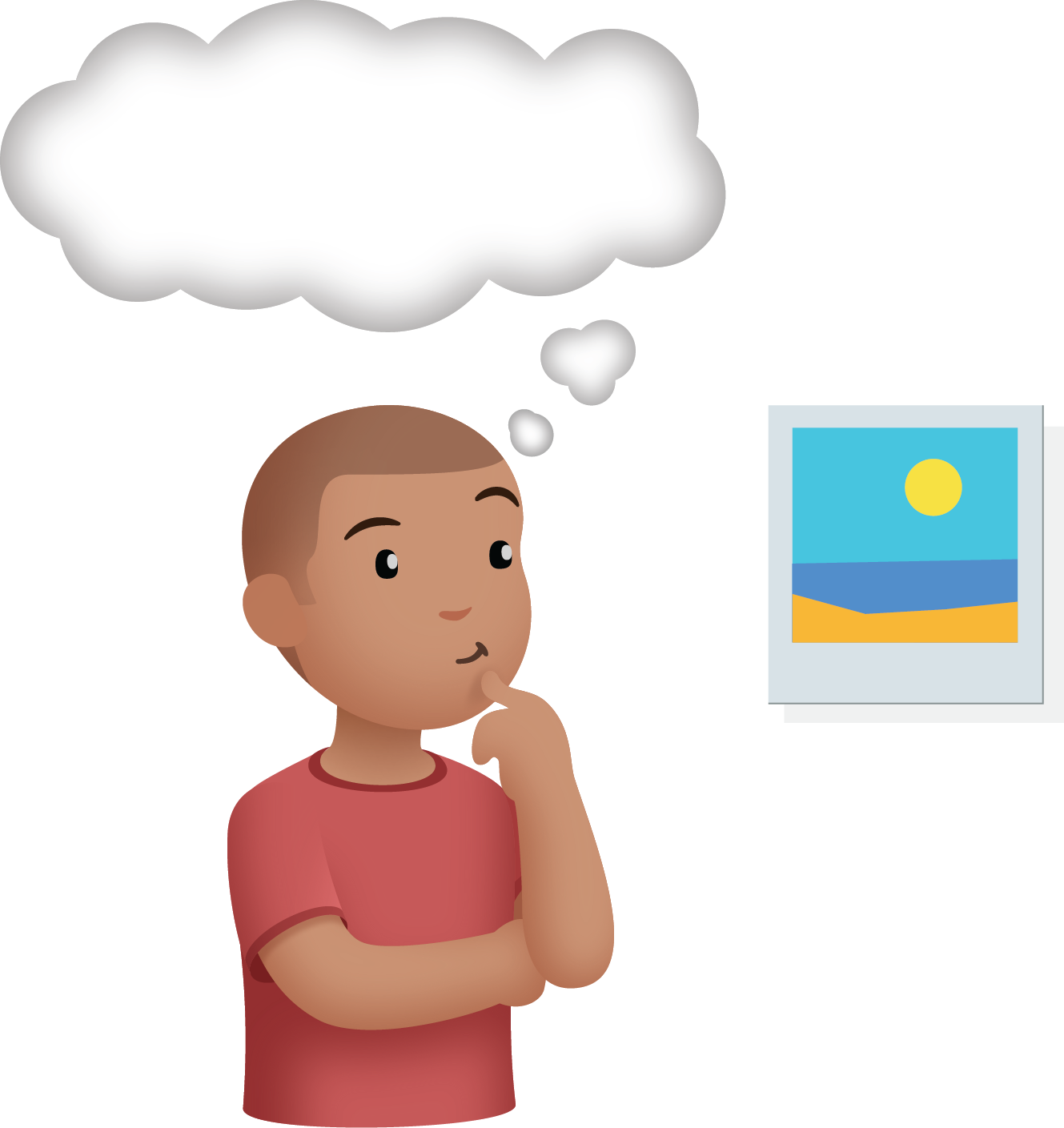 Encuentra la pareja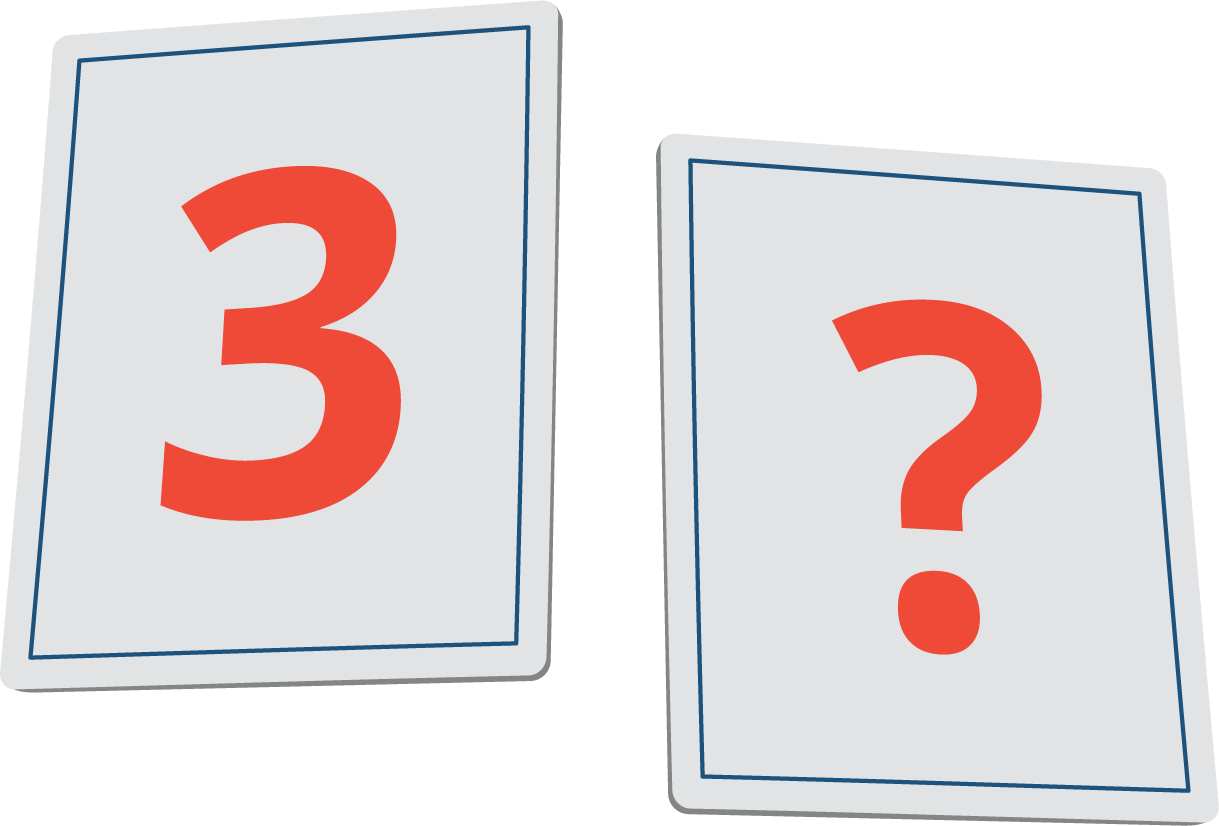 Qué hay a mis espaldas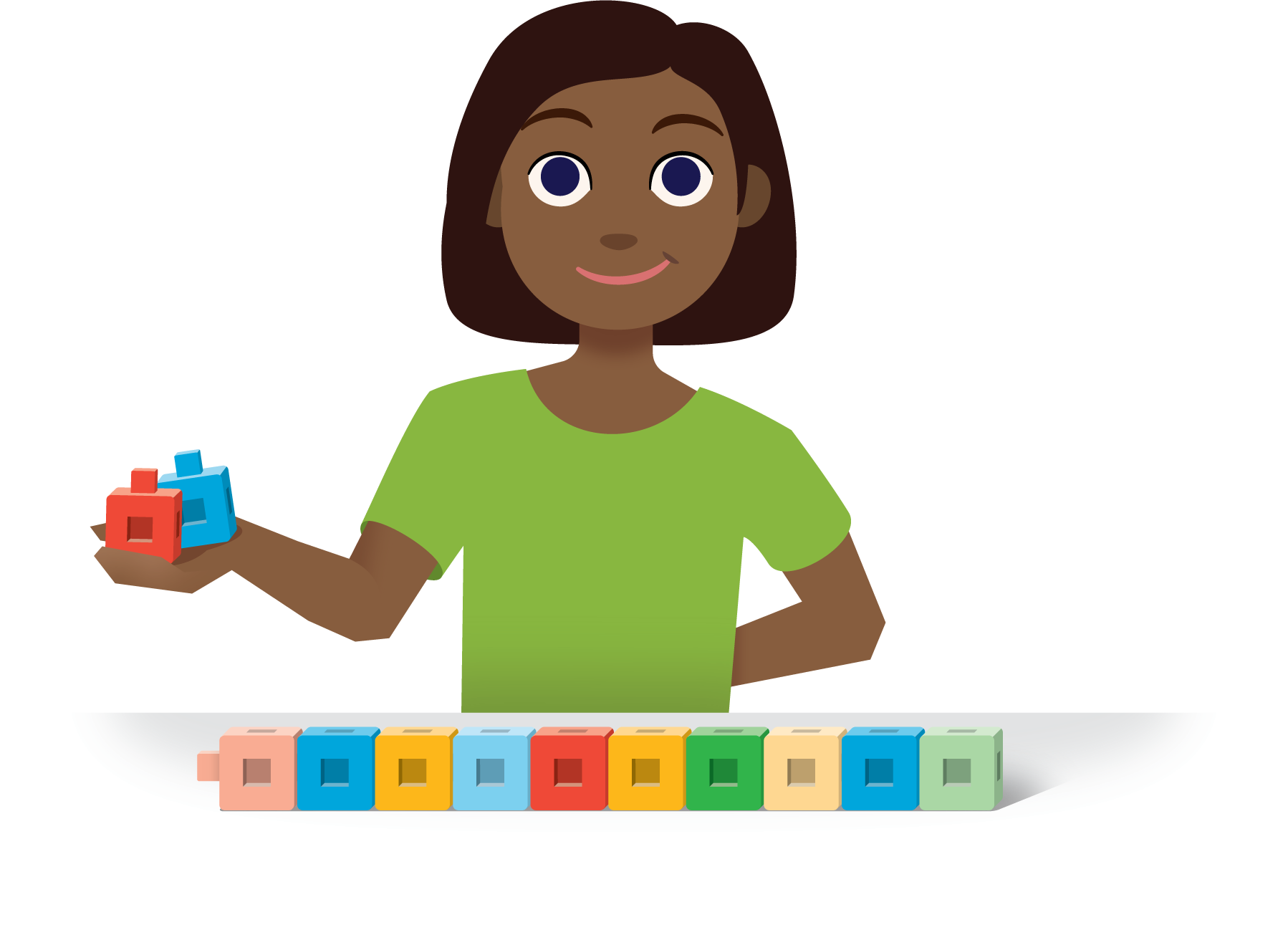 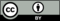 © CC BY 2021 Illustrative Mathematics®